Einladung Informationsveranstaltung „Schule im Wandel – Perspektiven und Chancen der Ganztagsschule an Grundschulen“Sehr geehrte Damen und Herren,wie Sie wissen, steht in den kommenden Jahren die Anpassung und Sanierung des Schulcampus Birkendorf-Grundschule mit Turnhalle an. Um eine fundierte und informierte Entscheidung für die Zukunft der Birkendorf-Grundschule in der Schulkonferenz treffen zu können, laden wir Eltern, Lehrkräfte, Betreuungskräfte und weitere Interessierte der Birkendorf-Grundschule zu einer Informationsveranstaltung „Schule im Wandel – Perspektiven und Chancen der Ganztagsschule an Grundschulen“am 11. Oktober 2021, um 17 Uhr in die St. Josef Kirche,Birkendorfer Str. 8, gegenüber dem Gelände der Birkendorf-Grundschule, ein.Herr Dr. Seelmann-Eggebert, Vorsitzender des Ganztagsschulverbands Hessen, erfahrener Dozent der Akademie für Innovative Bildung und Management Heilbronn sowie Autor verschiedener Fachpublikationen zur Entwicklung von Halbtags- und Ganztagsschule in Baden-Württemberg führt Sie umfassend in das Thema ein und beantwortet Fragen rund um Optionen einer Entwicklung zur Ganztagsschule. Außerdem werden auch von der Stadt Biberach und vom Staatlichen Schulamt Ansprechpartner*innen für Fragen zur Verfügung stehen.Eine Entscheidung für oder gegen eine Entwicklung zur Ganztagesschule hat große Auswirkungen auf die Frage, ob die Schule nur saniert oder auch erweitert wird und wie der Campus der Birkendorf-Grundschule zukünftig gestaltet und ausgestattet sein wird. Daher ist diese Informationsveranstaltung für die weitere Planung sehr wichtig.Nach Rücksprache mit dem Ordnungsamt ist die Veranstaltung im Rahmen der aktuellen Vorgaben der Corona Verordnung zulässig. Selbstverständlich wird es ein umfassendes Hygienekonzept geben. Da eine zulässige Personenzahl sowie eine Kontaktdatenerfassung vorgeschrieben sind, bitten wir Sie um Anmeldung zur Veranstaltung bis 06. Oktober 2021 im Sekretariat der Birkendorf-Grundschule unter Martina.Beck@Biberach-Riss.de. Während der gesamten Veranstaltung gilt das Abstandsgebot sowie die Pflicht zum Tragen einer medizinischen oder FFP2-Maske. Eventuelle Änderungen oder aktuelle Hinweise zur Teilnahme werden kurz vor der Veranstaltung über SchoolFox mitgeteilt.Wir freuen uns auf eine informative Veranstaltung und einen konstruktiven Austausch mit Ihnen und hoffen auf Ihr Interesse.Mit freundlichen Grüßen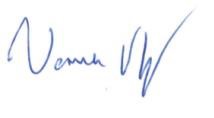 Verena Fürgut							Astrid PöslAmtsleiterin							SchulleiterinStadtverwaltung • Amt 40 • Postfach 17 57 • 88396 BiberachAmt für Bildung, Betreuungund SportHospitalquartierKönigsbergallee 688400 Biberach an der RißVerena FürgutTelefon	07351 51-128Telefax	07351 51-322V.Fuergut@Biberach-Riss.deDienstag, 21. September 2021Eltern,Lehrkräfte,Betreuungskräfte undInteressierte der Birkendorf-GrundschuleAmt für Bildung, Betreuungund SportHospitalquartierKönigsbergallee 688400 Biberach an der RißVerena FürgutTelefon	07351 51-128Telefax	07351 51-322V.Fuergut@Biberach-Riss.deDienstag, 21. September 2021Amt für Bildung, Betreuungund SportHospitalquartierKönigsbergallee 688400 Biberach an der RißVerena FürgutTelefon	07351 51-128Telefax	07351 51-322V.Fuergut@Biberach-Riss.deDienstag, 21. September 2021